С 8 июня выросли штрафы за нарушение правил пожарной безопасности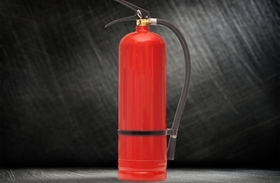 Штрафы выросли по составам, предусмотренным как общей нормой КоАП РФ, так и специальной нормой о нарушении противопожарных правил в лесах. Теперь нарушения обойдутся в среднем в 2 раза дороже. Сравнить размеры санкций поможет наша таблица.

Отдел МР, ГОЧС и ВОБ Администрации МО «Ленский муниципальный район»НарушениеСубъект ответственностиДо 08.05.2022:вид административного наказания(старые штрафы)С 08.06.2022:вид административного наказания (сумма)(новые штрафы)Нарушение требований пожарной безопасности (кроме нарушений пожарной безопасности в лесах и на транспорте)(ч. 1 статьи 20.4 КоАП РФ)ГражданинПредупреждение или штраф (2 000 - 3 000)Предупреждение или штраф (6 000 - 15 000)Нарушение требований пожарной безопасности (кроме нарушений пожарной безопасности в лесах и на транспорте)(ч. 1 статьи 20.4 КоАП РФ)Должностное лицоПредупреждение или штраф (6 000 - 15 000)Предупреждение или штраф (20 000 - 30 000)Нарушение требований пожарной безопасности (кроме нарушений пожарной безопасности в лесах и на транспорте)(ч. 1 статьи 20.4 КоАП РФ)Лицо, осуществляющее предпринимательскую деятельность без образования юридического лицаПредупреждение или штраф (20 000 - 30 000)Предупреждение или штраф (40 000 - 60 000)Нарушение требований пожарной безопасности (кроме нарушений пожарной безопасности в лесах и на транспорте)(ч. 1 статьи 20.4 КоАП РФ)Юридическое лицоПредупреждение или штраф (150 000 - 200 000)Предупреждение или штраф (300 000 - 400 000)Те же действия, совершенные в условиях особого противопожарного режима(ч. 2 ст. 20.4 КоАП РФ)ГражданинШтраф (2 000 - 4 000)Штраф (10 000 - 20 000)Те же действия, совершенные в условиях особого противопожарного режима(ч. 2 ст. 20.4 КоАП РФ)Должностное лицоШтраф (15 000 - 30 000)Штраф (30 000 - 60 000)Те же действия, совершенные в условиях особого противопожарного режима(ч. 2 ст. 20.4 КоАП РФ)Лицо, осуществляющее предпринимательскую деятельность без образования юридического лицаШтраф (30 000 - 40 000)Штраф (60 000 - 80 000)Те же действия, совершенные в условиях особого противопожарного режима(ч. 2 ст. 20.4 КоАП РФ)Юридическое лицоШтраф (200 000 - 400 000)Штраф (400 000 - 800 000)Повторное нарушение определенных требований пожарной безопасности на объекте защиты, отнесенном к категории чрезвычайно высокого, высокого или значительного риска(ч. 2.1 ст. 20.4 КоАП РФ)ГражданинШтраф (3 000 - 4 000)Штраф (12 000 - 20 000)Повторное нарушение определенных требований пожарной безопасности на объекте защиты, отнесенном к категории чрезвычайно высокого, высокого или значительного риска(ч. 2.1 ст. 20.4 КоАП РФ)Должностное лицоШтраф (15 000 - 20 000)Штраф (30 000 - 60 000)Повторное нарушение определенных требований пожарной безопасности на объекте защиты, отнесенном к категории чрезвычайно высокого, высокого или значительного риска(ч. 2.1 ст. 20.4 КоАП РФ)Лицо, осуществляющее предпринимательскую деятельность без образования юридического лицаШтраф (30 000 - 40 000) или административное приостановление деятельности на срок до 30 сутокШтраф (60 000 - 80 000) или административное приостановление деятельности на срок до 30 сутокПовторное нарушение определенных требований пожарной безопасности на объекте защиты, отнесенном к категории чрезвычайно высокого, высокого или значительного риска(ч. 2.1 ст. 20.4 КоАП РФ)Юридическое лицоШтраф (200 000 - 400 000) или административное приостановление деятельности на срок до 30 сутокШтраф (400 000 - 800 000) или административное приостановление деятельности на срок до 30 сутокНарушение требований пожарной безопасности, повлекшее(ч. 6 ст. 20.4 КоАП РФ):- возникновение пожара и уничтожение или повреждение чужого имущества;- причинение легкого или средней тяжести вреда здоровью человекаГражданинШтраф (4 000 - 5 000)Штраф (40 000 - 50 000)Нарушение требований пожарной безопасности, повлекшее(ч. 6 ст. 20.4 КоАП РФ):- возникновение пожара и уничтожение или повреждение чужого имущества;- причинение легкого или средней тяжести вреда здоровью человекаДолжностное лицоШтраф (40 000 - 50 000)Штраф (80 000 - 100 000)Нарушение требований пожарной безопасности, повлекшее(ч. 6 ст. 20.4 КоАП РФ):- возникновение пожара и уничтожение или повреждение чужого имущества;- причинение легкого или средней тяжести вреда здоровью человекаЛицо, осуществляющее предпринимательскую деятельность без образования юридического лицаШтраф (50 000 - 60 000) или административное приостановление деятельности на срок до 30 сутокШтраф (90 000 - 100 000) или административное приостановление деятельности на срок до 30 сутокНарушение требований пожарной безопасности, повлекшее(ч. 6 ст. 20.4 КоАП РФ):- возникновение пожара и уничтожение или повреждение чужого имущества;- причинение легкого или средней тяжести вреда здоровью человекаЮридическое лицоШтраф (350 000 - 400 000) или административное приостановление деятельности на срок до 30 сутокШтраф (700 000 - 800 000) или административное приостановление деятельности на срок до 30 сутокНарушение требований пожарной безопасности, повлекшее(ч. 6.1 ст. 20.4 КоАП РФ):- возникновение пожара и причинение тяжкого вреда здоровью человека или смерть человекаЮридическое лицоШтраф (600 000 - 1 000 000) или административное приостановление деятельности на срок до 90 сутокШтраф (1 000 000 – 2 000 000) или административное приостановление деятельности на срок до 90 сутокНарушение правил пожарной безопасности в лесах(ч. 1 ст. 8.32 КоАП РФ)ГражданинШтраф (1 500 - 3 000)Штраф (15 000 - 30 000)Нарушение правил пожарной безопасности в лесах(ч. 1 ст. 8.32 КоАП РФ)Должностное лицоШтраф (10 000 - 20 000)Штраф (30 000 - 50 000)Нарушение правил пожарной безопасности в лесах(ч. 1 ст. 8.32 КоАП РФ)Юридическое лицоШтраф (50 000 - 200 000)Штраф (100 000 - 400 000)Выжигание лесных горючих материалов в непосредственной близости от леса, не отделенного противопожарной полосой(ч. 2 ст. 8.32 КоАП РФ)ГражданинШтраф (3 000 - 4 000)Штраф (30 000 - 40 000)Выжигание лесных горючих материалов в непосредственной близости от леса, не отделенного противопожарной полосой(ч. 2 ст. 8.32 КоАП РФ)Должностное лицоШтраф (15 000 - 25 000)Штраф (40 000 - 60 000)Выжигание лесных горючих материалов в непосредственной близости от леса, не отделенного противопожарной полосой(ч. 2 ст. 8.32 КоАП РФ)Юридическое лицоШтраф (150 000 - 250 000)Штраф (300 000 - 500 000)Нарушение правил пожарной безопасности в лесах или выжигание лесных горючих материалов в непосредственной близости от леса, не отделенного противопожарной полосой, если эти действия совершены в лесопарковом зеленом поясе(ч. 2.1 ст. 8.32 КоАП РФ)ГражданинШтраф (4 000 - 5 000)Штраф (40 000 - 50 000)Нарушение правил пожарной безопасности в лесах или выжигание лесных горючих материалов в непосредственной близости от леса, не отделенного противопожарной полосой, если эти действия совершены в лесопарковом зеленом поясе(ч. 2.1 ст. 8.32 КоАП РФ)Должностное лицоШтраф (20 000 - 40 000)Штраф (50 000 - 80 000)Нарушение правил пожарной безопасности в лесах или выжигание лесных горючих материалов в непосредственной близости от леса, не отделенного противопожарной полосой, если эти действия совершены в лесопарковом зеленом поясе(ч. 2.1 ст. 8.32 КоАП РФ)Юридическое лицоШтраф (250 000 - 500 000)Штраф (500 000 – 1 000 000)Нарушение правил пожарной безопасности в лесах в условиях особого противопожарного режима, режима ЧС в лесах, возникшей вследствие лесных пожаров(ч. 3 ст. 8.32 КоАП РФ)ГражданинШтраф (4 000 - 5 000)Штраф (40 000 - 50 000)Нарушение правил пожарной безопасности в лесах в условиях особого противопожарного режима, режима ЧС в лесах, возникшей вследствие лесных пожаров(ч. 3 ст. 8.32 КоАП РФ)Должностное лицоШтраф (20 000 - 40 000)Штраф (60 000 - 90 000)Нарушение правил пожарной безопасности в лесах в условиях особого противопожарного режима, режима ЧС в лесах, возникшей вследствие лесных пожаров(ч. 3 ст. 8.32 КоАП РФ)Юридическое лицоШтраф (300 000 - 500 000)Штраф (600 000 – 2 000 000)Нарушение правил пожарной безопасности, повлекшее возникновение лесного пожара без причинения тяжкого вреда здоровью человека(ч. 4 ст. 8.32 КоАП РФ)ГражданинШтраф 5 000Штраф (50 000 - 60 000)Нарушение правил пожарной безопасности, повлекшее возникновение лесного пожара без причинения тяжкого вреда здоровью человека(ч. 4 ст. 8.32 КоАП РФ)Должностное лицоШтраф 50 000Штраф (100 000 - 110 000)Нарушение правил пожарной безопасности, повлекшее возникновение лесного пожара без причинения тяжкого вреда здоровью человека(ч. 4 ст. 8.32 КоАП РФ)Юридическое лицоШтраф (500 000 - 1000 000)Штраф (1 000 000 – 2 000 000)